Chapter Summary SheetChapter 13 – Club AccountsClub Accounts - Notes Club Accounts – Past Question (Theory)Club Accounts – DEB (Theory)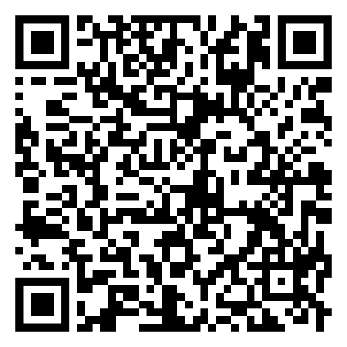 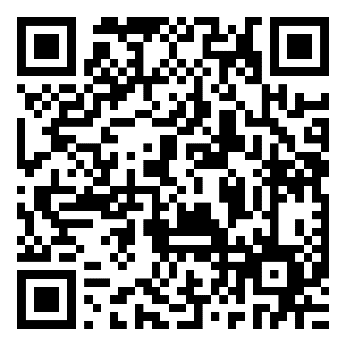 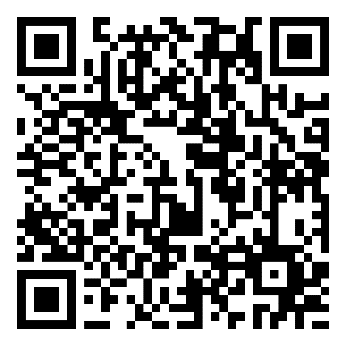 Past Exam Questions (100 Marks)Past Exam Questions (60 Marks)Club Accounts – Tutorial Video - 2011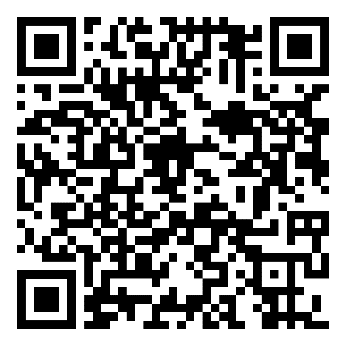 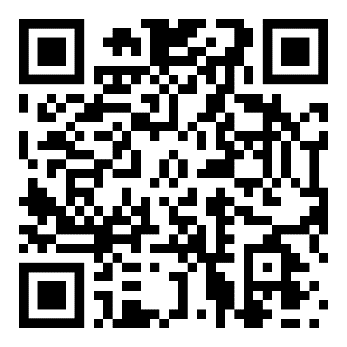 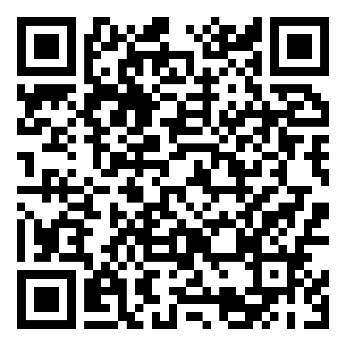 